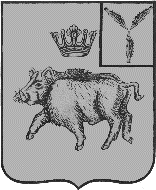 СОВЕТБАЛТАЙСКОГО МУНИЦИПАЛЬНОГО ОБРАЗОВАНИЯБАЛТАЙСКОГО МУНИЦИПАЛЬНОГО РАЙОНАСАРАТОВСКОЙ ОБЛАСТИВторое заседание Советапятого созываРЕШЕНИЕот   13.11.2023 № 10	с. БалтайО проекте решения Совета Балтайского муниципального образования Балтайского муниципального района «О внесении изменений и дополнений в Устав Балтайского муниципального образования Балтайского муниципальногорайона Саратовской области»На основании Федерального закона от 06 октября 2003 года № 131-ФЗ «Об общих принципах организации местного самоуправления в Российской Федерации», руководствуясь Уставом Балтайского муниципального образования Балтайского муниципального района Саратовской области, Совет Балтайского муниципального образования Балтайского муниципального района Саратовской области РЕШИЛ:1. Принять к рассмотрению проект решения Совета Балтайского муниципального образования «О внесении изменений и дополнений в Устав Балтайского муниципального образования Балтайского муниципального района Саратовской области».2. Обнародовать проект решения Совета Балтайского муниципального образования «О внесении изменений и дополнений в Устав Балтайского муниципального образования Балтайского муниципального района Саратовской области» в специально выделенных местах, утвержденных статьей 43 Устава Балтайского муниципального образования Балтайского муниципального района Саратовской области 13 ноября 2023 года.3. Вынести проект решения Совета Балтайского муниципального образования «О внесении изменений и дополнений в Устав Балтайского муниципального образования Балтайского муниципального района Саратовской области» на публичные слушания.4. Настоящее решение вступает в силу со дня его принятия.Глава Балтайскогомуниципального образования	                                                           Н.В. Меркер	        Приложение к решению Совета Балтайского муниципального образования Балтайского муниципального района Саратовской областиот 13.11.2023  № 10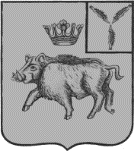 СОВЕТ БАЛТАЙСКОГО МУНИЦИПАЛЬНОГО ОБРАЗОВАНИЯ БАЛТАЙСКОГО МУНИЦИПАЛЬНОГО РАЙОНАСАРАТОВСКОЙ ОБЛАСТИ_____________ заседание Совета ____________ созываРЕШЕНИЕОт_________№ ____ с. БалтайО внесении изменений и дополненийв Устав Балтайского муниципального образования Балтайского муниципальногорайона Саратовской областиНа основании Федерального закона от 06.10.2003 № 131-ФЗ «Об общих принципах организации местного самоуправления в Российской Федерации», Федерального закона от 21.07.2005 № 97-ФЗ «О государственной регистрации уставов муниципальных образований», руководствуясь Уставом Балтайского муниципального образования Балтайского муниципального района Саратовской области, Совет Балтайского муниципального образования Балтайского муниципального района Саратовской области РЕШИЛ:1. Внести в Устав Балтайского муниципального образования Балтайского муниципального района Саратовской области следующие изменения:1.1. Статью 30 дополнить пунктом 11 следующего содержания:«11. Глава муниципального образования освобождается от ответственности за несоблюдение ограничений и запретов, требований о предотвращении или об урегулировании конфликта интересов и неисполнение обязанностей, установленных Федеральным законом от 06.10.2003 № 131-ФЗ «Об общих принципах организации местного самоуправления в Российской Федерации» и другими федеральными законами в целях противодействия коррупции, в случае, если несоблюдение таких ограничений, запретов и требований, а также неисполнение таких обязанностей признается следствием не зависящих от него обстоятельств в порядке, предусмотренном частями 3-6 статьи 13 Федерального закона от 25.12.2008 № 273-ФЗ «О противодействии коррупции».».1.2. Статью	25 дополнить пунктом 13 следующего содержания:«13. Депутат Совета освобождается от ответственности за несоблюдение ограничений и запретов, требований о предотвращении или об урегулировании конфликта интересов и неисполнение обязанностей, установленных Федеральным законом от 06.10.2003 № 131-ФЗ «Об общих принципах организации местного самоуправления в Российской Федерации» и другими федеральными законами в целях противодействия коррупции, в случае, если несоблюдение таких ограничений, запретов и требований, а также неисполнение таких обязанностей признается следствием не зависящих от указанных лиц обстоятельств в порядке, предусмотренном частями 3-6 статьи 13 Федерального закона от 25.12.2008 № 273-ФЗ «О противодействии коррупции».».2. Направить настоящее решение на государственную регистрацию в Управление Министерства юстиции Российской Федерации по Саратовской области.3. Настоящее решение вступает в силу после его официального опубликования (обнародования) после государственной регистрации.4. Контроль за исполнением настоящего решения возложить на постоянно действующую комиссию Совета Балтайского муниципального образования по вопросам местного самоуправления.Глава Балтайскогомуниципального образования	                                                           Н.В. Меркер	                  